Allegato A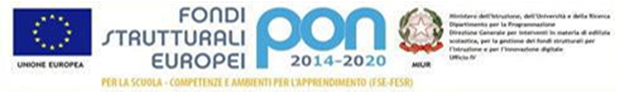 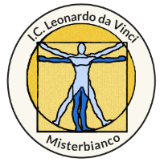 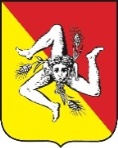 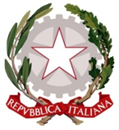 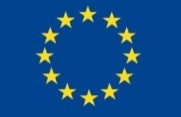 Repubblica Italiana – Regione SiciliaISTITUTO COMPRENSIVO STATALE  “Leonardo da Vinci”Via Barone -  95045 MISTERBIANCO  (CT)CODICE MECCANOGRAFICO CTIC836004TEL. 095/7556931 – Fax 095/7556930E-mail: ctic836004@istruzione.it– WEB: www.icleonardodavincimisterbianco.gov.itDomanda di partecipazione alla selezione del PERSONALE DOCENTE INTERNOper il Programma Operativo Nazionale“Per la scuola, competenze e ambienti per l’apprendimento” 2014-2020Avviso pubblico MIUR prot. n. 1953 del 21/02/2017, a.s. 2018/2019                        Al Dirigente Scolastico                                                                                                  dell’Istituto Comprensivo “ Leonardo da Vinci”  via Barone, s.n.                                                                                                                                                         MisterbiancoIl/La sottoscritto/a ………………………………, nato/a a ………………………. Prov. di ………………..il ……………………., CF ……………………………., residente a ………………………. prov. di ………in via/piazza ……………………….. n. ………, tel. …………….. indirizzo e-mail …………………………avendo preso visione del bando per la selezione del personale docente interno, Fondi Strutturali Europei – Programma Operativo Nazionale “Per la scuola, competenze e ambienti per l’apprendimento” 2014-2020,Fondi Strutturali Europei – Programma Operativo Nazionale “Per la scuola, competenze e ambienti per l’apprendimento” 2014-2020. Avviso pubblico 1953 del 21/02/2017  “Per il potenziamento delle competenze di base in chiave innovativa, a supporto dell’offerta formativa. Scuole dell’Infanzia e Scuole del I e II ciclo””. Asse I – Istruzione – Fondo Sociale Europeo (FSE). Obiettivo specifico 10.2. – Miglioramento delle competenze chiave degli allievi, anche mediante il supporto dello sviluppo delle capacità di docenti, formatori e staff,  Azione 10.2.1 – Azioni specifiche per la scuola dell’Infanzia (linguaggi e multimedialità espressione creativa espressività corporea)Progetto “Le competenze nella Scuola dell’Infanzia ", codice identificativo 10.2.1A-FSEPON-SI-2017-354     CHIEDEdi partecipare alla selezione per l’attribuzione dell’incarico di:FACILITATORE
VALUTATOREdel Progetto “Le competenze nella Scuola dell’Infanzia ” anno scolastico 2018/2019.di essere ammesso/a a partecipare al bando indicato in oggetto in qualità di ESPERTO di essere ammesso/a a partecipare al bando indicato in oggetto in qualità di  TUTORnel modulo (indicare un solo modulo per domanda pena l’inammissibilità della domanda)
*Segnare con una X il Modulo per cui si vuole partecipare.Il sottoscritto allega alla presente domanda:1.          Fotocopia del codice fiscale e di un documento di identità in corso di validità.2.          Recapito telefonico ed indirizzo e-mail.3.          Allegato B1 o B2 o B3 - Griglia di valutazione debitamente compilata nella colonna Autovalutazione.5.          Curriculum vitae, stilato in formato europeo e regolarmente firmato.Il/La sottoscritto/a consente il trattamento dei propri dati, anche personali, ai sensi del D. Lg.vo 30/06/2003, n. 196, e dal Regolamento definito con Decreto Ministeriale 07/12/2006, n. 305, per le esigenze e le finalità dell’incarico di cui alla presente domanda.Il sottoscritto dichiara fin d’ora di accettare tutte le condizioni previste dalla normativa e dal suddetto bando e si assume fin dalla assegnazione dell’incarico, le responsabilità proprie dello stesso compito.DATA __________________	                      FIRMACodice identificativoprogettoTitolo progettoCUPAOODGEFIDProtocollo 206Data 10/01/201810.2.1A-FSEPON-SI-2017-354LE COMPETENZE NELLA SCUOLA DELL’INFANZIAE21E17000400006*10.2.1A-FSEPON-SI-2017-354oreDestinatariMusica 1^ annualità30Alunni Scuola dell’InfanziaMusica 2^ annualità30Alunni Scuola dell’InfanziaGiocoyoga 1^ annualità30Alunni Scuola dell’InfanziaGiocoyoga 2^ annualità30Alunni Scuola dell’Infanzia